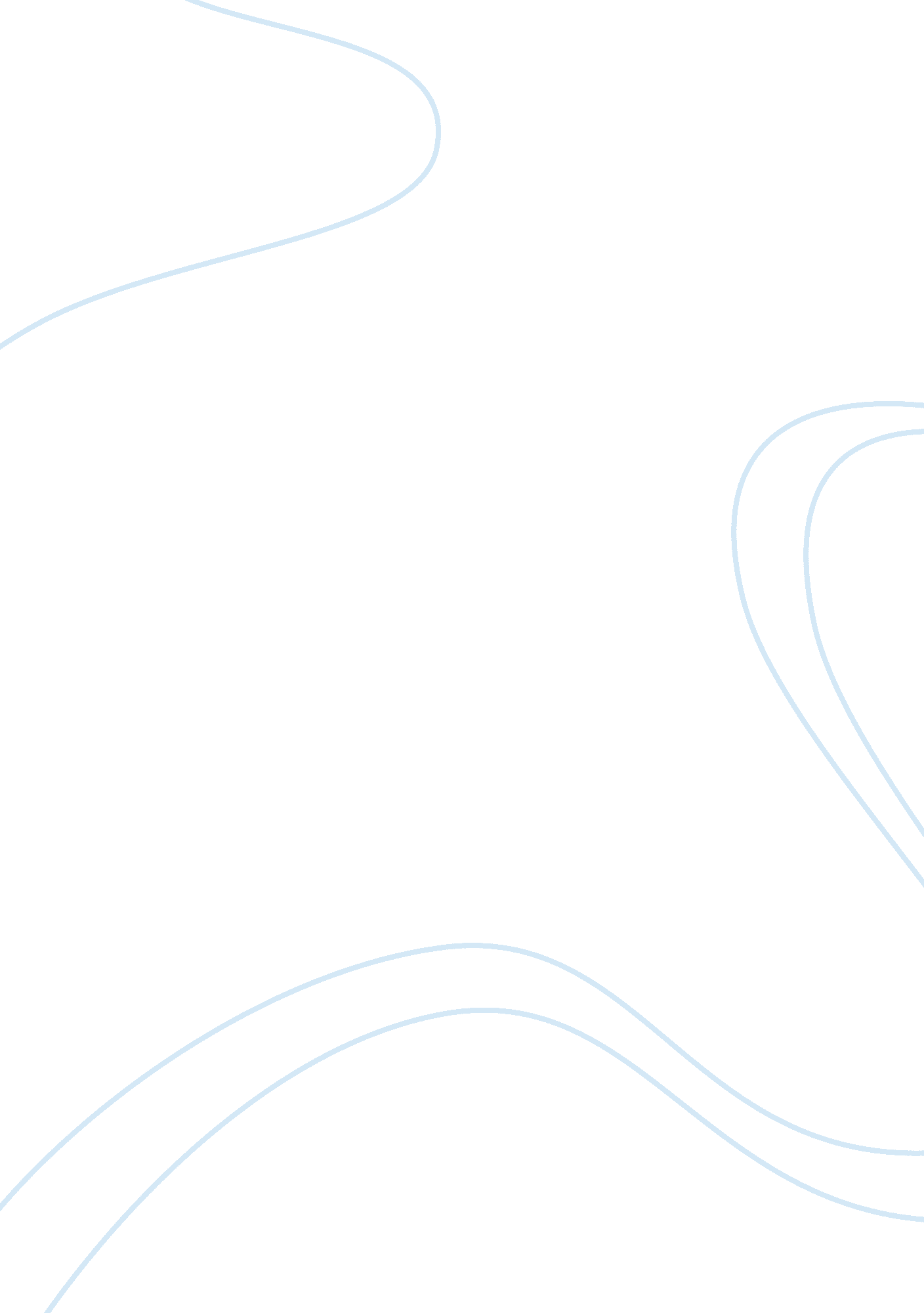 Homoeopathic medicines against fruit rot of apple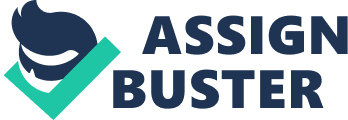 Application of certain homoeopathic medicines used against fruit rot of apple caused by Penicillium expansum Link. Baviskar RNand Suryawanshi NS ABSTRACT Blue mold of apple caused by Penicillium expansum is one of the most important serious destructive post harvest disease in India. Twenty three isolates of Penicillium expansum were isolated from rotted fruits of apple collected from APMC fruit market of Vashi, Navi Mumbai. Their sensitivity was tested against carbendazim. It was found that Pe-9 was sensitive while pe-15 resistant. MIC values ranged from 750. 6-970. 3µg/ml. Sensitive isolate was selected for further studies and treated with chemical and physical mutagens and resistant mutant of P. expansum (Pe-EMS-10) was found (4850. 6g/ml). Of 13 homoeopathic medicines were used for the management of carbendazim resistant mutant of Penicillium expansum (EMS-Pe-10). Sepia officinale was more effective PCE value (40. 42) when used individually and in mixture with carbendazim PCE value was increased as compared to individual (53. 25) and followed by Arsenicum album, Tabacum, Cynopodium, Baptisia tinctoria, Ustilago maydis, Iris versicolor, Zincum metallicum and Argentum metallicum. Key words: Apple, Blue mould, Penicillium expansum , Homoeopathic medicines, Carbendazim. INTRODUCTION Blue mould of apple ( Pyrus malus L.) caused by Penicillium expansum is one of the most important post harvest disease. Apple plays a vital role in human diet by supplying the necessary nutritional components such as vitamins and minerals that can help to keep a good state of health. It contain high level of sugar, minerals and nutrient elements and their low pH value make them susceptible for fungal attack and are being rotten (Singh and Sharma, 2007). Fungi not only cause rot to a number of fruits but also reduce their market values (Arya, 2004). Some fungal pathogens viz. Colletotrichum acutatum, Venturia inaequalis, Monilinia fructicola , Botrytis cinerea, Alternaria alternata, Aspergillus fumigates A. flavus, Sclerotina fructigena, Rhizopus stolonifer, Mucor piriformis and Penicillium expansum on apple was reported during the transportation and storage condition. Among the pathogens Penicillium expansum was more serious and dominant in the store houses of local and central fruit market of Navi Mumbai, APMC Fruit Market, Vashi in packing boxes noticed damages of apple. 20-25% losses of the post harvested fruits are decayed by certain fungal pathogens during post harvest handling even in developed countries (Al-Hindi et . al., 2011). Carbendazim is recommended to manage various fruit rot of pathogens during post harvest. Fungicides resistance few cases have been reported in India and abroad (Chander and Thind, 1995; Gangawane and Reddy, 1987; Gangawane, 2008). Apple growers rely heavily on the use of fungicides for control of fruit rot of apple. Excessive use of carbendazim was harmful to apple fruit as well as Penicillium expansum . Therefore, substitute for carbendazim presently suggested that the use of homeopathic medicines to control various pathogens was highly effective and safe for fruit and environment. Inhibitory effect of homoeopathic drugs such as Lycopodium, Thuja, Arsenicum, Zincum etc. against Alternaria alternata, Fusarium moniliforme, Gloeosporium psidii, Colletotrichum gloeosporioides and Pestalotia sp . and certain fruit rot pathogens have been reported by(Khanna and Chandra, 1989 and 1992; Chandra et. al ., 1981; Wilson et. al ., 1991). The present investigation showed that the effect of homoeopathic medicines i. e. sepia officinale was fruitful PCE (40. 42) value individually and in mixture with carbendazim PCE value increased upto 53. 25. MATERIALS AND METHODS Homoeopathic medicines viz; Belladonna, Tabacum, Thuja occidentalis, Argentum metallicum, Sepia officinale, Lycopodium clavatum, Ustilago maydis, Iris versicolor, Cynopodium, Zincum metallicum, Arsenicum album, Baptisia tinctoria and Teucrium marum verum etc. was purchased from wholesale market of Vashi. Potency (200) of all these medicines was used. The antifungal homoeopathic medicines were tested individually and in mixture with carbendazim (970. 3µg/ml) against mycelial growth of carbendazim resistant mutant (Pe-EMS-10) of Penicillium expansum using potato dextrose agar (PDA) medium by food poisoning method (Nene and Thapliyal, 1982). Percentage Control Efficacy (PCE) was determined using formula. C-T PCE = ———— X 100 T Where, C – Mycelial Growth in Control T – Mycelial Growth in Treated RESULTS AND DISCUSSION Results are present in (Table. 1) observed that thirteen homoeopathic medicines were used for the management of carbendazim resistant mutant (Pe-EMS-10) of Penicillium expansum. It was seen that all homoeopathic medicines were inhibitory against Penicillium expansum . Sepia officinale showed significantly increased PCE (40. 42) individually and followed by Arsenicum album (38. 75), Tabacum (38. 56), Cynopodium (38. 00), Baptisia tinctoria (36. 58), Ustilago maydis (36. 56), Iris versicolor (36. 32), Zincum metallicum (34. 80), Argentum metallicum (32. 58) and four homoeopathic medicines showed PCE 20. 72-30. 58 individually. In other hand all 13 homoeopathic medicines were mixed with carbendazim PCE against penicillium expansum was increased. Sepia officinale mix with carbendazim the PCE (53. 25) value increased as compared to individual PCE value. The lowest PCE (35. 85) was observed in Belladonna and followed by other homoeopathic medicines which showed values of PCE more than 52. 65. There are few reports on the use of homoeopathic medicines against plant pathogens correlate with other researcher. (Dahiwale and Suryawanshi, 2010) observed that fruit rot of pomegranate caused by Alternaria alternata is one of the most important post harvest diseases. It was revealed that certain homoeopathic medicines were inhibitory against A. alternata (Dahiwale and Suryawanshi, 2014) also revealed that the control of grey mould of grape caused by Botrytis cinerea using homoeopathic medicine. Fruit rot of strawberry caused by Alternaria alternata control using homoeopathic medicines. Nux vomica shows higher PCE (50) when used individually while Sulphur 30 CH was effective showing maximum PCE (84. 45) when used in mixture with mancozeb and followed by Cina, Rhus toxicodendron, Arnica montana, Sanguinaria canadensis, Tarentula hispana and Selenium (Patil and Suryawanshi , 2014). Table 1: Percentage Control Efficacy (PCE) of carbendazim individually and in mixture with homoeopathic medicines against resistant mutant of Penicillium expansum on PDA medium. * Values are replicates. REFERENCES: Al-Hindi RR, Al-Najada AR and Mohamed SA (2011). Isolation and identification of some fruit spoilage fungi: Screening of plant cell wall degrading enzymes. African Journal of Microbiology Research , 5(4): 443-448. Arya A (2004). “ Tropical fruit diseases and pests”, Kalyani Publications, Ludhiana, India, pp. 217. Chander M and Thind TS (1995) Development of carbendazim resistance in Gloeosporium ampelophagum and strategies for its management. Int. J. Mycol. Pl. Path. 24(1 and 2): 25-33. Chandra H, Dubey N K, Asthana A, Tripathi R D and Dixit SN (1981) Effect of some homoeopathic drugs against spore germination of some fungi. Natural Acad. Sci. Letter 4(4): 161-164. Dahiwal MA and Suryawanshi NS (2010) Integrated management of carbendazim resistant Alternaria alternata using homoeopathic medicine. Bionano frontier. 3(2): 330-331. Dahiwal MA and Suryawanshi NS (2014) Grey mould of grape caused by Botrytis cinerea- control using homeopathic medicine. Fungi and Agriculture , p. 3-5. Gangawane LV and Reddy BRC (1987) Distribution and survival of toxigenic strain of Aspergillus flavus resistant to fungicides in Marathwada. In: Progress in Venum and Toxin Research (P. Gpoalkrishnakone and C. K. Ten Eds.). National University of Singapore Publ. pp. 658-388. Gangawane LV (2008) Glimpses of phytopathology for sustainable agriculture. Indian Phytopath. 61(1): 2-8. Khanna HR and Chandra S (1992) Effect of homoeopathic on respiration of germinating fungal spores. Ind. Phytopath. 45(3): 348-353. Khanna KK and Chandra S (1989) Further investigations of the control of storage rot of mango, guava and tomato fruits with homeopathic drugs. Indian Phytopathology. 13: 436-440. Nene YL and Thapliyal PN (1982) Fungicide in plant disease controls. Oxford and IBH Publ. Co. Pvt. New Delhi . 212- 349. Patil JS and Suryawanshi NS (2014) Fruit Rot of Strawberry Caused By Alternaria Alternata Control Using Homoeopathic Medicines. Int. J. of Pharmaceutical Sci. Invention . 3(2): 57-58. Singh D and Sharma RR (2007) Post harvest diseases of Fruits and Vegetables and their management. In: Prasad, D. (Ed.), Sustainable Pest Management”, Daya Publishing House, New Delhi, India. Wilson Charles L, Michael E Wisniewski, Charles L Biles, Randy McLaughlin, Edo Chalutz and Samir Droby (1991) Biological control of post harvest diseases of fruits and vegetables: alternatives to synthetic fungicides. Crop Protection . 10: 172-177. Sr. No. Homoeopathic medicines PCE individual PCE mixture With Carbendazim 1. Belladonna 20. 72 35. 85 2. Tabacum 38. 56 52. 52 3. Thuja occidentalis 28. 45 43. 55 4. Argentum metallicum 32. 58 45. 75 5. Sepia officinale 40. 42 53. 25 6. Lycopodium clavatum 30. 58 45. 38 7. Ustilago maydis 36. 56 49. 95 8. Iris versicolor 36. 32 51. 50 9. Cynopodium 38. 00 52. 58 10. Zincum metallicum 34. 80 49. 46 11. Arsenicum album 38. 75 51. 00 12. Baptisia tinctoria 36. 58 52. 65 13. Teucrium marum verum 28. 50 43. 78 14. Carbendazim (970. 3µg/ml) 51. 00 — SE 1. 929 1. 716 CD at 0. 05 4. 008 3. 581 at 0. 05 4. 733 4. 240 